Домашняя работа учени__ 9 ___ класса _____________________________________________ОБНАРУЖЕНИЕ МАГНИТНОГО ПОЛЯ ПО ЕГО ДЕЙСТВИЮ НА ЭЛЕКТРИЧЕСКИЙ ТОК. ПРАВИЛО ЛЕВОЙ РУКИ.Задание 1. Перечислите способы обнаружения магнитного поля.______________________________________________________________________________________________________________________________________________________________________________________________________________________________________________________________________________________________________________________________________________________________________________________________________________________________________________________________________________________________________________________________________Задание 2. Заполните пропуски в тексте.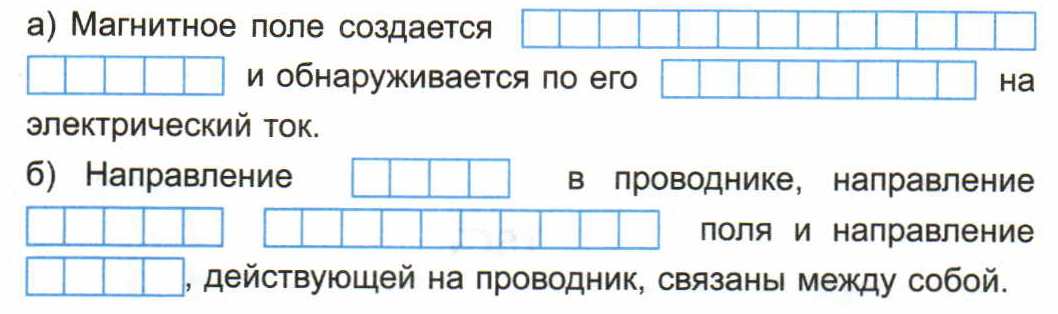 Задание 3. Пользуясь правилом левой руки, можно определить:а) направление силы, __________________________________________________________________________________________________________________________________________________________б) направление тока (если известно _____________________________________________________________________________________________________________________________________________в) _______________________________(если известны ___________________________________________________________________________________________________________________________________________________________________________________________________________________г) знак заряда ______________________(если известны ___________________________________________________________________________________________________________________________________________________________________________________________________________________Задание 4. В какую сторону покатится легкая алюминиевая трубочка при замыкании цепи (см. рисунок)?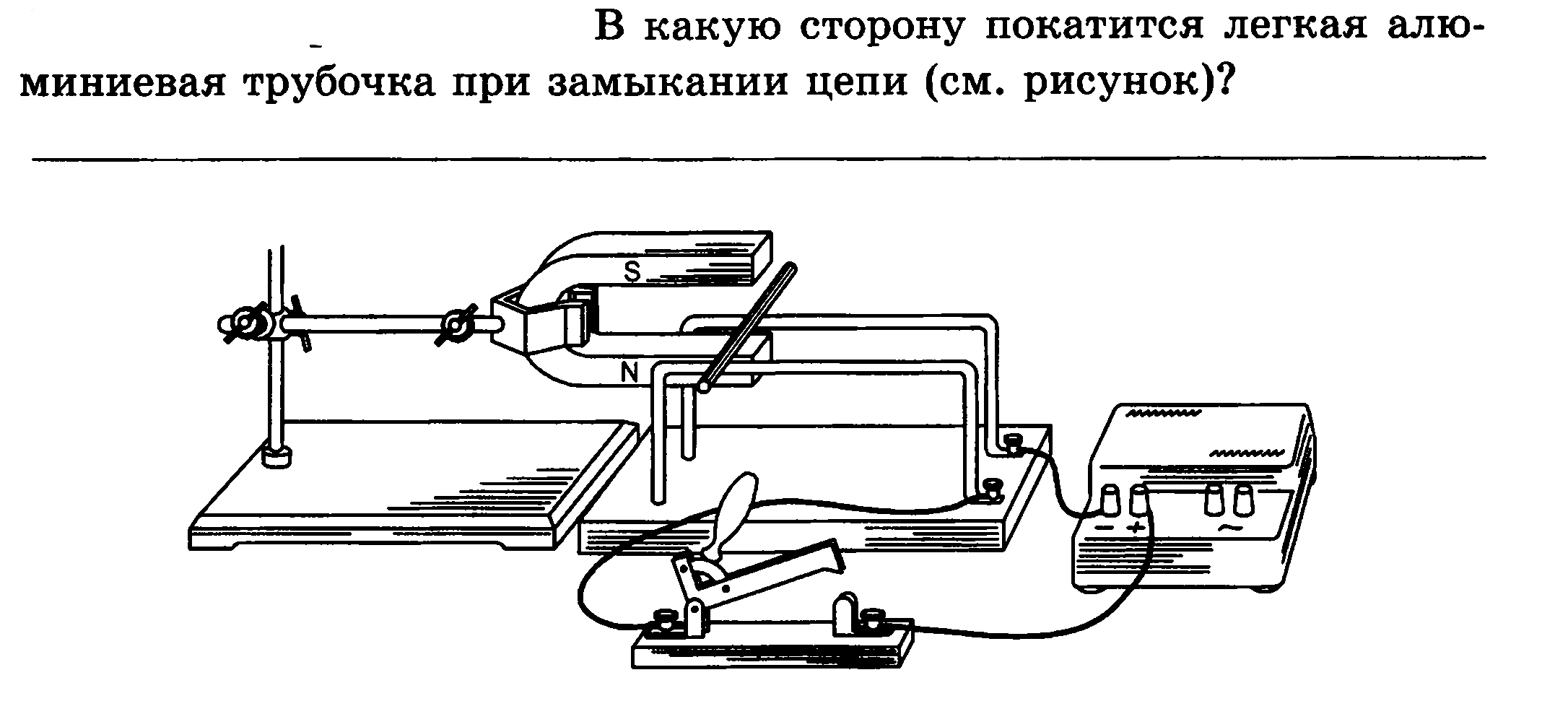 Задание 5.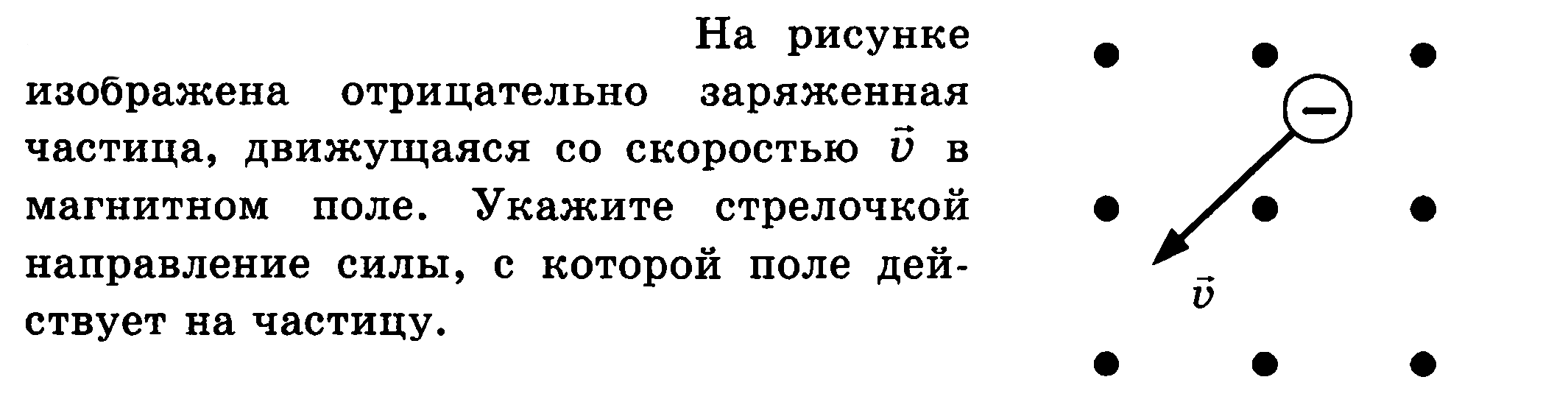 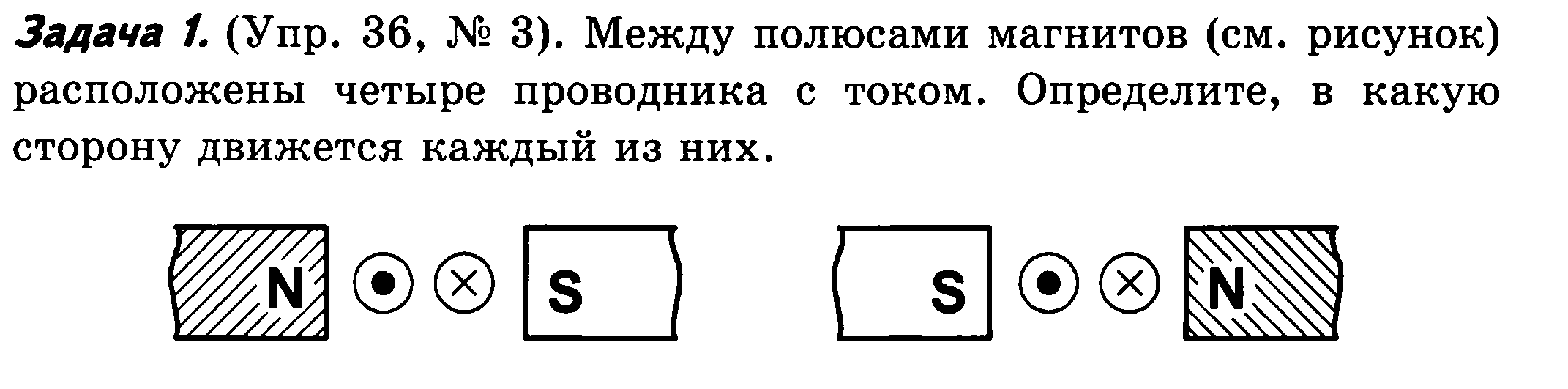 